Sistematika Laporan AkhirFormat  Sampul Muka/Cover  Laporan Akhir (Jilid Softcover)*Jenis Skema & Warna Cover:Riset Dasar Terapan Pemula Unsrat (RDTPU)Riset Dasar Unggulan Unsrat (RDUU) Riset Terapan Unggulan Unsrat (RTUU)Riset Pengembangan Unggulan Unsrat (RPUU)Program Kemitraan Masyarakat (PKM)**) Bidang Fokus/Unggulan  khusus untuk skema penelitian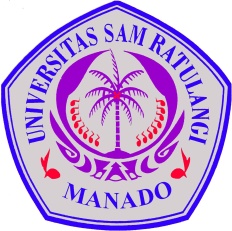 LAMPIRAN:LUARAN PENELITIANDisesuaikan dengan luaran masing-masing dosenPUBLIKASI JURNAL: NASIONAL TERAKREDITAS / INTERNASIONAL*) => SKIM RDTPU/RDUU/RPUU	Nama Jurnal 		:	Judul	Artikel	:Tanggal Submit/Daftar:	ISSN ……………. Volume …………….. No …………….. Halaman (…s/d…)	Link/URL (http://...)  =>   (khusus untuk artikel yang telah di publikasikan)Lampirkan: Bukti Submit atau Artikel yang telah diterbitkanHAK  KEKAYAAN INTELEKTUAL (HKI) => SKIM RTUU/RPUU			Judul HKI		:	Jenis HKI (Paten, Paten Sederhana, Hak Cipta*) *coret yang tidak perlu	Nomor Pendaftaran	:Status (Terdaftar atau Granted*) *coret yang tidak perluLampirkan: Bukti SertifikatKETERKAITAN JUDUL  PENELITIAN:BIDANG FOKUS/UNGGULAN PENELITIAN:LAMPIRAN:LUARAN PROGRAM KEMITRAAN MASYARAKAT:Disesuaikan dengan data yang tersedia dari masing-masing dosenI. Publikasi Jurnal Nasional Ber-ISSN Terakreditasi.Nama Jurnal 		:	Judul	Artikel	:Tanggal Submit/Daftar:	ISSN ……………. Volume …………….. No …………….. Halaman (.…s/d….)	URL (http://....)     (apabila ada)Lampirkan Artikel jurnal yang telah dipublikasikanII. Publikasi Media Massa:Koran/MajalahJudul			:Nama Koran/Majalah	:Tanggal terbit		:Halaman			: Lampirkan bukti artikel yang telah dipublikasikan Media Online (misalnya Youtube)Judul 			:Tanggal Publikasi	: Link/Laman 		: http://..........................LAPORAN AKHIR PENELITIANLAPORAN AKHIR PENGABDIANHALAMAN SAMPUL HALAMAN PENGESAHAN (didownload dari http://inspire.unsrat.ac.id) sudah ttd dekan fakultas/ direktur pascasraja dan Ketua LPPMRINGKASANPRAKATA DAFTAR ISI DAFTAR TABEL (apabila ada)DAFTAR GAMBAR (apabila ada)DAFTAR LAMPIRAN BAB 1. PENDAHULUANBAB 2. TINJAUAN PUSTAKA BAB 3. TUJUAN DAN MANFAAT PENELITIANBAB 4. METODE PENELITIANBAB 5. HASIL DAN LUARAN YANG DICAPAIBAB 6. KESIMPULAN DAN SARAN DAFTAR PUSTAKALAMPIRAN: HALAMAN SAMPUL HALAMAN PENGESAHAN (didownload dari http://inspire.unsrat.ac.id) sudah ttd dekan fakultas/ direktur pascasraja dan Ketua LPPMRINGKASANPRAKATA DAFTAR ISI DAFTAR TABEL (apabila ada)DAFTAR GAMBAR (apabila ada)DAFTAR LAMPIRAN BAB 1. PENDAHULUANBAB 2. TARGET DAN LUARAN BAB 3. METODE PELAKSANAAN BAB 4. KELAYAKAN PERGURUAN TINGGIBAB 5. HASIL DAN LUARAN YANG DICAPAIBAB 6. KESIMPULAN DAN SARAN DAFTAR PUSTAKA LAMPIRAN: Surat tugas penelitian (lengkap ttd cap tujuan)Surat tugas pengabdian (lengkap ttd cap tujuan)Foto-Foto Kegiatan Penelitian, Produk penelitian (apabila ada).Foto Kegiatan Pengabdian, Produk Pengabdian (apabila ada).Bukti Fisik Luaran Penelitian: RDTPU: Jurnal nasional terakreditasi, bahan ajar atau luaran lainnya; RDUU: minimal submit jurnal Internasional; RTUU: HKI (Paten atau Hak Cipta (bukan bentuk laporan, buku, proposal dll, lihat panduan yang ada); RPUU: Jurnal Internasional dan HKI.Bukti Fisik Luaran: jurnal nasional terakreditasi. publikasi media massa dikoran atau majalah, dan screen shot / link video di media online berupa youtube dll.Lampiran lainnya: Keterkaitan Judul  Penelitian, Bidang Fokus/Unggulan PenelitianLampiran lainnya:LAPORAN AKHIR :Lengkap (dalam format Pdf) diunggah melalui: http://inspire.unsrat.ac.id setelah ditandatangi pimpinan fakultas/ketua LPPMDijilid soft cover 3 rangkap (1 asli dan 2 fotocopy) dimasukkan ke LPPM lantai 2LAPORAN AKHIR :Lengkap (dalam format Pdf) diunggah melalui: http://inspire.unsrat.ac.id setelah ditandatangi pimpinan fakultas/ketua LPPMDijilid soft cover 3 rangkap (1 asli dan 2 fotocopy) dimasukkan ke LPPM lantai 2SPTB dan Laporan Keuangan dijilid (lagban) Terpisah Dari Laporan AkhirSPTB dan Laporan Keuangan dijilid (lagban) Terpisah Dari Laporan AkhirNoURAIANCek List ()Cek List ()NoURAIANYATIDAKBerorientasi KepasifikanBerorientasi Kearifan LokalPenelitian Produk InovasiPenelitian Protipe IndustriPenelitian Prototipe R & DPenelitian Dimanfaatkan MasyarakatNoURAIANCek List ()Cek List ()NoURAIANYATIDAKPangan-PertanianKesehatan dan ObatKemaritimanKebencanaanSosial Humaniora, Seni Budaya, dan Pendidikan